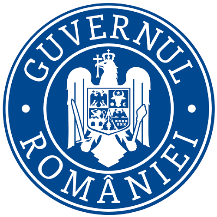 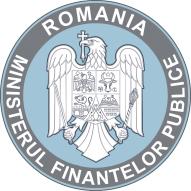   MINISTERUL FINANŢELOR                    Comisia de examen                          Nr. 389397/12.03.2024Rezultatul final la examenul organizat în vederea promovării în gradul profesional imediat superior celui deţinut a funcţionarilor publici de execuţie care îndeplinesc condiţiile pentru promovare din cadrul Direcției generale de soluționare a contestațiilorAvând în vedere prevederile art. VII alin. (33) și alin. (38) din Anexa nr. 10 la O.U.G. nr.57/2019, cu modificările şi completările ulterioare, comisia de examen comunică următorul rezultat final:Afişat astăzi, 12.03.2024, ora 1400, la sediul și pe site-ul Ministerului Finanţelor.Nr. crt.Identificatorul unic al candidatuluiFuncţia publică Punctajul probei scrisePunctajul probei interviuPunctajul finalRezultatul final1.389048Inspector clasa I grad profesional superior7270142ADMIS2.388823Consilier juridic clasa I grad profesional superior7570145ADMIS3.388824Inspector clasa I grad profesional principal8575160ADMIS